Short evaluation note: Sakta – task from LatviaThe task: 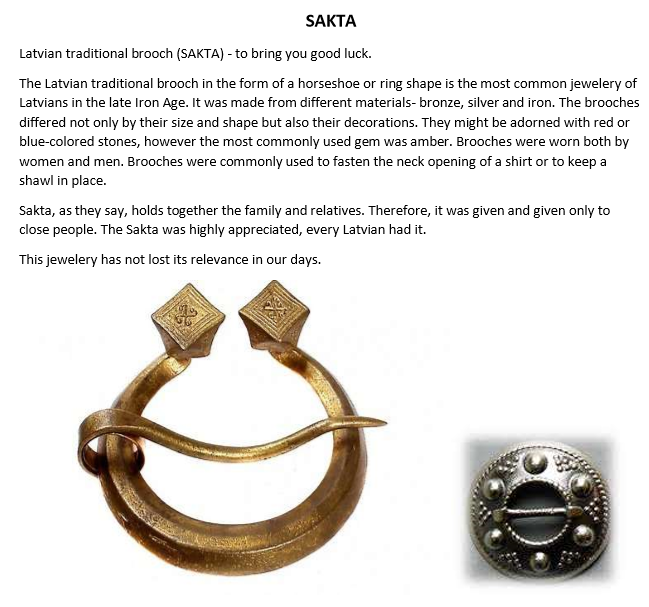 How it worked: Students were interested to get to know more about SAKTA via Internet. They found a lot of pictures and chosed one for construction with GeoGebra. I told them that a dynamic construction would be wonderful. But it was difficult to get a fully dynamic constructions because some lines were less than a tenth related e.g. to the biggest radius.Here is one example: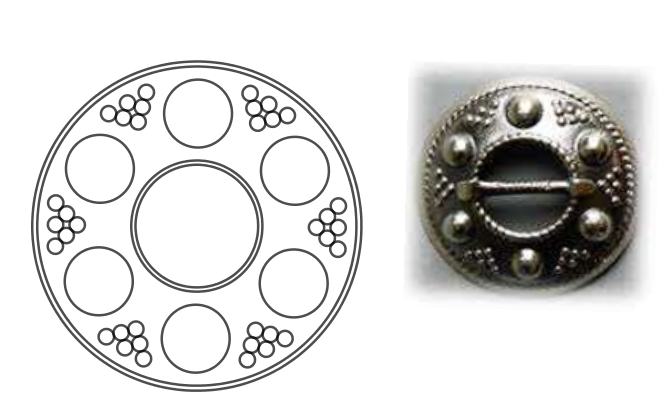 Evaluation by talking with the students: It was a challenge for some students. Some students –especially girls – liked it. For boys I should give another task.Time of 45 min. was too short. Students finished the construction at home. Thin spaces between two lines could better be realised by a single thick line. The knowledge about technic how to rotate different objects in a construction at the same time is important for successfully finishing the construction. A full dynamic construction is rather impossible and takes too much time. Monika Schwarze , January 2018